Saistošie noteikumiRēzeknē2020. gada 6.augustā 	Nr.68Rēzeknes novada pašvaldības 2020.gada 6.augusta saistošie noteikumi Nr.68 “Par Rēzeknes novada pagastu robežu maiņu administratīvās teritorijas ietvaros”Izdoti saskaņā arMinistru kabineta 27.03.2012. noteikumiem Nr.216 “Administratīvo teritoriju un to teritoriālā iedalījuma vienību robežu noteikšanas, kā arī aprakstu sagatavošanas un aktualizēšanas kārtība” 8. punktuNoteikumi apstiprina Rēzeknes novada teritoriālā iedalījuma vienību – Maltas pagasts, Lūznavas pagasts, Griškānu pagasts un Ozolaines pagasts – grozāmās robežas. Noteikt, ka šo noteikumu 1.punktā noteiktās teritoriālā iedalījuma vienības atbilst Rēzeknes novada Maltas pagasta robežu aprakstam (1.pielikums), Lūznavas pagasta robežu aprakstam (2.pielikums), Griškānu pagasta robežu aprakstam (3.pielikums), Ozolaines pagasta robežu aprakstam (4.pielikums), Maltas pagasta robežu kartei (5.pielikums), Lūznavas pagasta robežu kartei (6.pielikums), Griškānu pagasta robežu kartei (7.pielikums), Ozolaines pagasta robežu kartei (8.pielikums).Saistošie noteikumi stājas spēkā likuma “Par pašvaldībām” 45. panta noteiktajā kārtībā. Domes priekšsēdētājs	                                                                          Monvīds Švarcs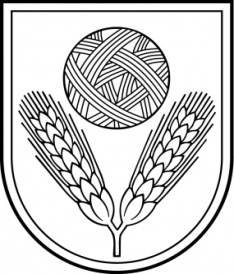 Rēzeknes novada pašvaldībaReģ.Nr.90009112679Atbrīvošanas aleja 95a, Rēzekne, LV – 4601,Tel. 646 22238; 646 07189, Fax. 646 25935,e–pasts: info@rezeknesnovads.lvInformācija internetā: http://www.rezeknesnovads.lv